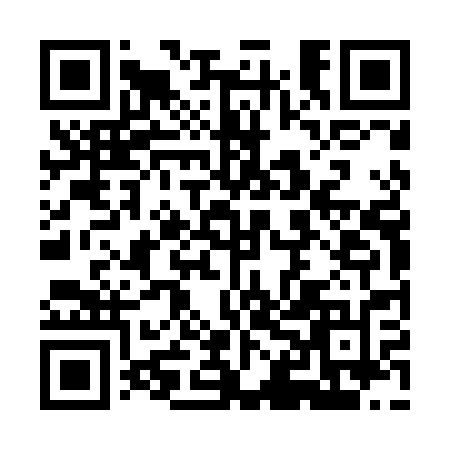 Ramadan times for Gluche, PolandMon 11 Mar 2024 - Wed 10 Apr 2024High Latitude Method: Angle Based RulePrayer Calculation Method: Muslim World LeagueAsar Calculation Method: HanafiPrayer times provided by https://www.salahtimes.comDateDayFajrSuhurSunriseDhuhrAsrIftarMaghribIsha11Mon4:124:126:1011:563:455:435:437:3412Tue4:094:096:0711:563:475:455:457:3613Wed4:074:076:0511:553:485:475:477:3814Thu4:044:046:0211:553:505:495:497:4015Fri4:014:016:0011:553:515:515:517:4316Sat3:583:585:5711:553:535:535:537:4517Sun3:563:565:5511:543:545:555:557:4718Mon3:533:535:5311:543:565:565:567:4919Tue3:503:505:5011:543:575:585:587:5120Wed3:473:475:4811:533:596:006:007:5321Thu3:443:445:4511:534:006:026:027:5622Fri3:423:425:4311:534:026:046:047:5823Sat3:393:395:4011:524:036:066:068:0024Sun3:363:365:3811:524:056:086:088:0225Mon3:333:335:3511:524:066:096:098:0526Tue3:303:305:3311:524:076:116:118:0727Wed3:273:275:3011:514:096:136:138:0928Thu3:243:245:2811:514:106:156:158:1229Fri3:213:215:2611:514:126:176:178:1430Sat3:183:185:2311:504:136:196:198:1631Sun4:154:156:2112:505:147:217:219:191Mon4:124:126:1812:505:167:227:229:212Tue4:084:086:1612:495:177:247:249:243Wed4:054:056:1312:495:197:267:269:264Thu4:024:026:1112:495:207:287:289:295Fri3:593:596:0912:495:217:307:309:316Sat3:563:566:0612:485:237:327:329:347Sun3:523:526:0412:485:247:337:339:378Mon3:493:496:0112:485:257:357:359:399Tue3:463:465:5912:485:267:377:379:4210Wed3:423:425:5712:475:287:397:399:45